Tarea, español 1.4: Leer, dibujar, y más vocabularioInstrucciones: Dibuja la información y usa colores. Dibuja los detalles (the details).Esta (this) es Lucía.  Ella es una muchacha muy alta, morena, muy guapa y  tiene los ojos azules.   Lucía es de Madrid España, pero vive en Nueva York  con su amiga Lola.  Ella vive en un apartamento muy pequeño.  Lucía tiene veintitrés años y su cumpleaños es el veintiuno de abril.  Su número favorito es treinta y tres y sus colores favoritos son el rojo y amarillo.  A Lucía le gusta mucho montar en bicicleta y patinar, es una chica muy deportista.  A veces le gusta ir de compras, ir al cine y pasar tiempo con sus amigas. Ella es una chica muy sociable y le encanta hablar por teléfono y ver la televisión.  A veces también le gusta mucho trabajar en su casa, ella no es una chica perezosa.  A Lucía no le gusta nada ni hacer tabla ni esquiar, ella no es muy atrevida.  Lucia también es una muchacha muy ordenada y paciente y nunca es antipática con sus amigas.  Lucía tiene un novio y él se llama Alejandro. Alejandro también es alto y es muy fuerte y deportista.  Le gusta escuchar música y bailar.  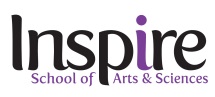 Completa la pregunta (question) con el vocabulario correcto, y contesta (answer) la pregunta con tu respuesta personal en una frase completa. Usa más, pero, ni…ni…, también, o tampoco cuando necesario.1. ¿Qué te gusta más, _____________________ o __________________________?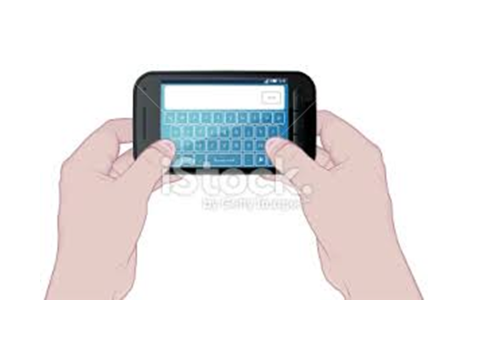 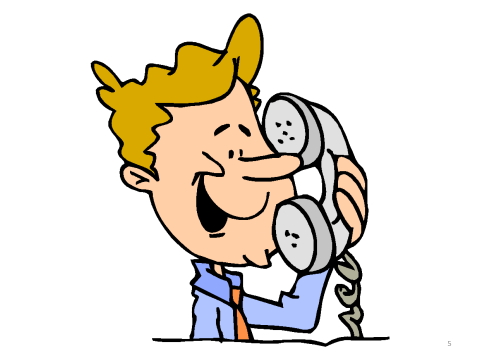 ______________________________________________________________________________________________2. ¿Qué te gusta más, _____________________ o ____________________________?______________________________________________________________________________________________3. A mí me encanta __________________________ . ¿Y a ti?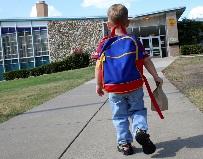 ______________________________________________________________________________________________4. ¿Qué te gusta más, __________________________ o _____________________________?______________________________________________________________________________________________5. A mí no me gusta nada ____________________________. ¿Y a ti?______________________________________________________________________________________________6. ¿Qué te gusta más, _________________________ o ____________________________?______________________________________________________________________________________________7. A mí me gusta mucho __________________________. ¿Y a ti?______________________________________________________________________________________________